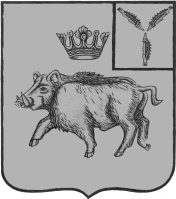 СОБРАНИЕ ДЕПУТАТОВБАЛТАЙСКОГО МУНИЦИПАЛЬНОГО РАЙОНАСАРАТОВСКОЙ ОБЛАСТИТридцать седьмое заседание Собрания депутатовпятого созываРЕШЕНИЕот 12.03.2018 № 237	с.БалтайО внесении изменений в решение Собраниядепутатов Балтайского муниципального районаот 28.03.2016 № 64 «Об утверждении Положенияо комиссии по соблюдению требований к служебному поведению муниципальных служащих и урегулированию конфликта интересов»  В соответствии с Указом Президента Российской Федерации от 19 сентября 2017 года № 431 «О внесении изменений в некоторые акты Президента Российской Федерации в целях усиления контроля за соблюдением законодательства о противодействии коррупции», руководствуясь статьей 19 Устава Балтайского муниципального района Саратовской области, Собрание депутатов Балтайского муниципального района Саратовской области РЕШИЛО:1. Внести в решение Собрания депутатов Балтайского муниципального района от 28.03.2016 № 64 «Об утверждении Положения о комиссии по соблюдению требований к служебному поведению муниципальных служащих и урегулированию конфликта интересов» (с изменениями от 04.12.2017 № 216) следующее изменение:1.1. Подпункт «г» пункта 13 приложения к решению изложить в следующей редакции:«г) предложение Губернатора Саратовской области о рассмотрении результатов, полученных в ходе осуществления контроля за расходами, в соответствии частью 1 статьи 3 Федерального закона от 3 декабря 2012 года № 230-ФЗ "О контроле за соответствием расходов лиц, замещающих государственные должности, и иных лиц их доходам";».2. Настоящее решение вступает в силу со дня со дня опубликования на официальном сайте администрации Балтайского муниципального района.3. Контроль за исполнением настоящего решения возложить на постоянную комиссию Собрания депутатов по вопросам государственного строительства и местного самоуправления.Председатель Собрания депутатов Балтайского муниципального района                                          А.А.ГруновГлава Балтайского муниципального района						  С.А. Скворцов